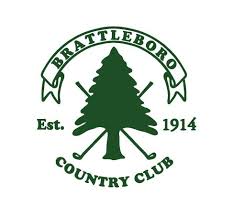 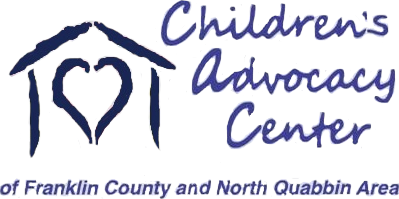 Tournament ResultsMens Division1st – 56 – Patrick McGuire, Cody Booska, Dennis Booska, Jamie Crocker $500T-2nd – 58 - Garrett Plifka, Cody Snow, Chris Zukinski, Garrett Hasanbasic $350T-2nd – 58 – Jay Lyke, Mike O’Connell, Shane Powell, Keith Burch $350Womens Division1st – 71 – Lori Grover, Michelle Laurie, Cassie Morey, Joanne McGowan $400T-2nd – 72 – Ann Echeverria, Sally Roberts, Donna Woodcock, Julie Schonbrun $250T-2nd – 72 – Lisa Labbee, Michele Kirovac, Gwen Shea, Patty Masure $250Mixed Division1st – 62 – Marty KendrickWendy Kendrick, Kathy Sisson, Marshall Sisson $4002nd – 64 – Bob Harrison, Curt Shumway, Cheri York, Robert Boucher $3003rd – 65 – Mike Covey, Diane Carme. Rich Young, Raye Young $200Closest to Pin - #4 – Camilla Thatcher 7’ ½” - #8 – Shane Powell 9’6” #13 – Kellie Martin – 18’5” - #16 – Ken ??????? 15”  $50 eachLong Drive - #9 – Donna Woodcock - # 10 – Al Woods - #18 – Sally Roberts$50 each